МЕШОВИТИ   ПРОИЗВОД  ВЕКТОРА  УЗ  ПОМОЋ  КООРДИНАТААко су вектори  ,  ,  изражени помоћу  координата, то јест ако је                                                                      , онда можемо извести да је мешовити производ вектора  ,  ,  једнакили у облику детерминантеИ овде, као код векторског производа, покажимо да је то исто:Пример 1: Наћи запремину паралелопипеда над векторима  = (2, -1, 1), = (1, 2, -1) ,   = (-1, 1, 2).Решење:V=Пример 2: Доказати да тачке А(1, 2, -1), B(0, 1, 5), C(-1, 2, 1) и C(2, 1, 3) леже у једној равни.Решење: Ако тачке леже у истој равни, онда су њима одређени неколинеарни вектори 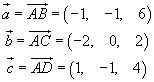 копланарни, а то лако доказујемо:               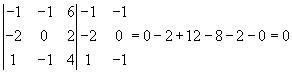 